Multi-site Certification NotesThe processes related to the significant energy uses and energy consumption at the site shall be substantially the same or organised into similar subsets that are operated using similar methods or processes.  Where some of the sites under consideration have similar but fewer processes than others they may be eligible for inclusion under the multi-site certification providing that the sites which conduct the most energy intensive processes are subject to more frequent audits.  The energy performance of the sites can be considered independently or as a whole.  The EnMS shall be under a centrally controlled and administered planning process and be subject to central management review and shall have completed one management review prior to the NSAI starting its audit.  The relevant sites (including central administration function) shall be subject to the centrally managed internal audit program prior to the NSAI starting its audit.It shall be demonstrated that the central office has established an EnMS and that the whole organisation under the scope of the EnMS audit meets the requirements of the EnMS.The central office shall demonstrate its ability to collect and analyse data from all sites included in the scope and boundaries.  In order to be eligible for sampling, the following requirements shall be met and applied to the central office.Step 1 - Application	Step 3 – Stage 2 Assessment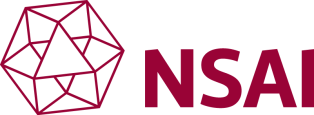 Request for QuotationISO 50001 Energy ManagementRequest for QuotationISO 50001 Energy ManagementRequest for QuotationISO 50001 Energy ManagementRequest for QuotationISO 50001 Energy ManagementRequest for QuotationISO 50001 Energy ManagementRequest for QuotationISO 50001 Energy ManagementRequest for QuotationISO 50001 Energy ManagementRequest for QuotationISO 50001 Energy ManagementRequest for QuotationISO 50001 Energy ManagementRequest for QuotationISO 50001 Energy ManagementRequest for QuotationISO 50001 Energy ManagementRequest for QuotationISO 50001 Energy ManagementRequest for QuotationISO 50001 Energy ManagementRequest for QuotationISO 50001 Energy ManagementRequest for QuotationISO 50001 Energy ManagementRequest for QuotationISO 50001 Energy ManagementRequest for QuotationISO 50001 Energy ManagementRequest for QuotationISO 50001 Energy ManagementRequest for QuotationISO 50001 Energy ManagementRequest for QuotationISO 50001 Energy ManagementRequest for QuotationISO 50001 Energy ManagementRequest for QuotationISO 50001 Energy ManagementRequest for QuotationISO 50001 Energy ManagementRequest for QuotationISO 50001 Energy ManagementRequest for QuotationISO 50001 Energy ManagementName of OrganisationAddressAddressContact NameFunction:      Function:      Function:      Function:      Function:      Function:      Function:      Function:      Function:      Function:      Function:      Function:      Function:      Function:      Function:      Telephone numberE-mail:      E-mail:      E-mail:      E-mail:      E-mail:      E-mail:      E-mail:      E-mail:      E-mail:      E-mail:      E-mail:      E-mail:      E-mail:      E-mail:      E-mail:      Direct dial numberWeb address:Web address:Web address:Web address:Is the organisation certified to other management schemes? (please indicate):Is the organisation certified to other management schemes? (please indicate):Is the organisation certified to other management schemes? (please indicate):Is the organisation certified to other management schemes? (please indicate):Is the organisation certified to other management schemes? (please indicate):Is the organisation certified to other management schemes? (please indicate):Is the organisation certified to other management schemes? (please indicate):Is the organisation certified to other management schemes? (please indicate):Is the organisation certified to other management schemes? (please indicate):Is the organisation certified to other management schemes? (please indicate):Is the organisation certified to other management schemes? (please indicate):Is the organisation certified to other management schemes? (please indicate):Is the organisation certified to other management schemes? (please indicate):Is the organisation certified to other management schemes? (please indicate):Is the organisation certified to other management schemes? (please indicate):Is the organisation certified to other management schemes? (please indicate):Is the organisation certified to other management schemes? (please indicate):Is the organisation certified to other management schemes? (please indicate):Is the organisation certified to other management schemes? (please indicate):Is the organisation certified to other management schemes? (please indicate):Is the organisation certified to other management schemes? (please indicate):Is the organisation certified to other management schemes? (please indicate):Is the organisation certified to other management schemes? (please indicate):Is the organisation certified to other management schemes? (please indicate):Is the organisation certified to other management schemes? (please indicate):Is the organisation certified to other management schemes? (please indicate):ISO 9001 QualityISO 9001 QualityISO 14001 EnvironmentISO 14001 EnvironmentISO 14001 EnvironmentISO 14001 EnvironmentISO 14001 EnvironmentISO 14001 EnvironmentISO 14001 EnvironmentOHSAS 18001 OH&SOHSAS 18001 OH&SOHSAS 18001 OH&SOHSAS 18001 OH&SOHSAS 18001 OH&SOHSAS 18001 OH&SOHSAS 18001 OH&SOHSAS 18001 OH&SOHSAS 18001 OH&SOHSAS 18001 OH&SOHSAS 18001 OH&SOther (Please specify):-      Other (Please specify):-      Other (Please specify):-      Other (Please specify):-      Other (Please specify):-      Other (Please specify):-      Other (Please specify):-      Other (Please specify):-      Other (Please specify):-      Other (Please specify):-      Other (Please specify):-      Other (Please specify):-      Other (Please specify):-      Other (Please specify):-      Other (Please specify):-      Other (Please specify):-      Other (Please specify):-      Other (Please specify):-      Other (Please specify):-      Other (Please specify):-      Other (Please specify):-      Other (Please specify):-      Other (Please specify):-      Other (Please specify):-      Other (Please specify):-      Other (Please specify):-      Integrated Management System in place?Integrated Management System in place?Integrated Management System in place?Integrated Management System in place?Integrated Management System in place?Integrated Management System in place?Integrated Management System in place?Integrated Management System in place?Integrated Management System in place?Integrated Management System in place?Integrated Management System in place?Integrated Management System in place?Integrated Management System in place?YesYesYesNoNoNoLevel of integration (please specify)Level of integration (please specify)Level of integration (please specify)Level of integration (please specify)Level of integration (please specify)Level of integration (please specify)Information for quotation / application purposesInformation for quotation / application purposesInformation for quotation / application purposesInformation for quotation / application purposesInformation for quotation / application purposesInformation for quotation / application purposesInformation for quotation / application purposesInformation for quotation / application purposesInformation for quotation / application purposesInformation for quotation / application purposesInformation for quotation / application purposesInformation for quotation / application purposesInformation for quotation / application purposesInformation for quotation / application purposesInformation for quotation / application purposesInformation for quotation / application purposesInformation for quotation / application purposesInformation for quotation / application purposesInformation for quotation / application purposesInformation for quotation / application purposesInformation for quotation / application purposesInformation for quotation / application purposesInformation for quotation / application purposesInformation for quotation / application purposesInformation for quotation / application purposesInformation for quotation / application purposesNature of Business / Scope of CertificationNature of Business / Scope of CertificationNature of Business / Scope of CertificationIf you outsource any process(s) please specifyIf you outsource any process(s) please specifyIf you outsource any process(s) please specifyTransfer from other certification bodyTransfer from other certification bodyTransfer from other certification bodyTransfer from other certification bodyTransfer from other certification bodyTransfer from other certification bodyTransfer from other certification bodyYesYesNoNoNoCompany activities excluded from application (if any)Company activities excluded from application (if any)Company activities excluded from application (if any)Please state below the number of personnel in the following categories who material impact the EnMS:Please state below the number of personnel in the following categories who material impact the EnMS:Please state below the number of personnel in the following categories who material impact the EnMS:Please state below the number of personnel in the following categories who material impact the EnMS:Please state below the number of personnel in the following categories who material impact the EnMS:Please state below the number of personnel in the following categories who material impact the EnMS:Please state below the number of personnel in the following categories who material impact the EnMS:Please state below the number of personnel in the following categories who material impact the EnMS:Please state below the number of personnel in the following categories who material impact the EnMS:Please state below the number of personnel in the following categories who material impact the EnMS:Please state below the number of personnel in the following categories who material impact the EnMS:Please state below the number of personnel in the following categories who material impact the EnMS:Please state below the number of personnel in the following categories who material impact the EnMS:Please state below the number of personnel in the following categories who material impact the EnMS:Please state below the number of personnel in the following categories who material impact the EnMS:Please state below the number of personnel in the following categories who material impact the EnMS:Please state below the number of personnel in the following categories who material impact the EnMS:Please state below the number of personnel in the following categories who material impact the EnMS:Please state below the number of personnel in the following categories who material impact the EnMS:Please state below the number of personnel in the following categories who material impact the EnMS:Please state below the number of personnel in the following categories who material impact the EnMS:Please state below the number of personnel in the following categories who material impact the EnMS:Please state below the number of personnel in the following categories who material impact the EnMS:Please state below the number of personnel in the following categories who material impact the EnMS:Please state below the number of personnel in the following categories who material impact the EnMS:Please state below the number of personnel in the following categories who material impact the EnMS:Top ManagementTop ManagementTop ManagementManagement Representatives Management Representatives Management Representatives Management Representatives Management Representatives Management Representatives Management Representatives Management Representatives Management Representatives Energy Management TeamEnergy Management TeamEnergy Management TeamNumber deployed in field / site activities:Number deployed in field / site activities:Number deployed in field / site activities:Number deployed in field / site activities:Number deployed in field / site activities:Number deployed in field / site activities:Number deployed in field / site activities:Number deployed in field / site activities:Number deployed in field / site activities:Person(s) responsible for effectiveness of EnMSPerson(s) responsible for effectiveness of EnMSPerson(s) responsible for effectiveness of EnMSPerson(s) responsible for major changes effecting energy performance.Person(s) responsible for major changes effecting energy performance.Person(s) responsible for major changes effecting energy performance.Person(s) responsible for major changes effecting energy performance.Person(s) responsible for major changes effecting energy performance.Person(s) responsible for major changes effecting energy performance.Person(s) responsible for major changes effecting energy performance.Person(s) responsible for major changes effecting energy performance.Person(s) responsible for major changes effecting energy performance.Person(s) responsible for developing, implementing or maintaining energy performance improvements, including objectives, targets and action plans. Person(s) responsible for developing, implementing or maintaining energy performance improvements, including objectives, targets and action plans. Person(s) responsible for developing, implementing or maintaining energy performance improvements, including objectives, targets and action plans. Person(s) responsible for developing, implementing or maintaining energy performance improvements, including objectives, targets and action plans. Person(s) responsible for developing, implementing or maintaining energy performance improvements, including objectives, targets and action plans. Person(s) responsible for developing, implementing or maintaining energy performance improvements, including objectives, targets and action plans. Person(s) responsible for developing, implementing or maintaining energy performance improvements, including objectives, targets and action plans. Person(s) responsible for developing, implementing or maintaining energy performance improvements, including objectives, targets and action plans. Person(s) responsible for developing, implementing or maintaining energy performance improvements, including objectives, targets and action plans. Person(s) responsible for developing, implementing or maintaining energy performance improvements, including objectives, targets and action plans. Person(s) responsible for developing, implementing or maintaining energy performance improvements, including objectives, targets and action plans. Person(s) responsible for developing, implementing or maintaining energy performance improvements, including objectives, targets and action plans. Person(s) responsible for developing, implementing or maintaining energy performance improvements, including objectives, targets and action plans. Person(s) responsible for developing, implementing or maintaining energy performance improvements, including objectives, targets and action plans. Person(s) responsible for developing, implementing or maintaining energy performance improvements, including objectives, targets and action plans. Person(s) responsible for developing, implementing or maintaining energy performance improvements, including objectives, targets and action plans. Person(s) responsible for developing, implementing or maintaining energy performance improvements, including objectives, targets and action plans. Annual Energy ConsumptionAnnual Energy ConsumptionAnnual Energy ConsumptionAnnual Energy ConsumptionAnnual Energy ConsumptionAnnual Energy ConsumptionAnnual Energy ConsumptionNo. Energy SourcesNo. Energy SourcesNo. Energy SourcesNo. Energy SourcesNo. Energy SourcesNo. Energy SourcesNo. Energy SourcesNo. Energy SourcesNo. Energy SourcesNo. Energy SourcesNo. Energy SourcesNo. Energy SourcesNo. Energy SourcesNo. Significant energy uses.No. Significant energy uses.No. Significant energy uses.No. Significant energy uses.No. Significant energy uses.No. Significant energy uses.No. Significant energy uses.Date request submitted to NSAI:  Date request submitted to NSAI:  Date request submitted to NSAI:  Date request submitted to NSAI:  Date request submitted to NSAI:  Date request submitted to NSAI:  Date request submitted to NSAI:  Date request submitted to NSAI:  Date request submitted to NSAI:  Date request submitted to NSAI:  Date request submitted to NSAI:  Date request submitted to NSAI:  Date request submitted to NSAI:  Completed forms may be posted to Certification, NSAI, 1 Swift Square, Northwood, Santry, Dublin 9 or Email to: certification@nsai.ie Completed forms may be posted to Certification, NSAI, 1 Swift Square, Northwood, Santry, Dublin 9 or Email to: certification@nsai.ie Completed forms may be posted to Certification, NSAI, 1 Swift Square, Northwood, Santry, Dublin 9 or Email to: certification@nsai.ie Completed forms may be posted to Certification, NSAI, 1 Swift Square, Northwood, Santry, Dublin 9 or Email to: certification@nsai.ie Completed forms may be posted to Certification, NSAI, 1 Swift Square, Northwood, Santry, Dublin 9 or Email to: certification@nsai.ie Completed forms may be posted to Certification, NSAI, 1 Swift Square, Northwood, Santry, Dublin 9 or Email to: certification@nsai.ie Completed forms may be posted to Certification, NSAI, 1 Swift Square, Northwood, Santry, Dublin 9 or Email to: certification@nsai.ie Completed forms may be posted to Certification, NSAI, 1 Swift Square, Northwood, Santry, Dublin 9 or Email to: certification@nsai.ie Completed forms may be posted to Certification, NSAI, 1 Swift Square, Northwood, Santry, Dublin 9 or Email to: certification@nsai.ie Completed forms may be posted to Certification, NSAI, 1 Swift Square, Northwood, Santry, Dublin 9 or Email to: certification@nsai.ie Completed forms may be posted to Certification, NSAI, 1 Swift Square, Northwood, Santry, Dublin 9 or Email to: certification@nsai.ie Completed forms may be posted to Certification, NSAI, 1 Swift Square, Northwood, Santry, Dublin 9 or Email to: certification@nsai.ie Completed forms may be posted to Certification, NSAI, 1 Swift Square, Northwood, Santry, Dublin 9 or Email to: certification@nsai.ie Completed forms may be posted to Certification, NSAI, 1 Swift Square, Northwood, Santry, Dublin 9 or Email to: certification@nsai.ie Completed forms may be posted to Certification, NSAI, 1 Swift Square, Northwood, Santry, Dublin 9 or Email to: certification@nsai.ie Completed forms may be posted to Certification, NSAI, 1 Swift Square, Northwood, Santry, Dublin 9 or Email to: certification@nsai.ie Completed forms may be posted to Certification, NSAI, 1 Swift Square, Northwood, Santry, Dublin 9 or Email to: certification@nsai.ie Completed forms may be posted to Certification, NSAI, 1 Swift Square, Northwood, Santry, Dublin 9 or Email to: certification@nsai.ie Completed forms may be posted to Certification, NSAI, 1 Swift Square, Northwood, Santry, Dublin 9 or Email to: certification@nsai.ie Completed forms may be posted to Certification, NSAI, 1 Swift Square, Northwood, Santry, Dublin 9 or Email to: certification@nsai.ie Completed forms may be posted to Certification, NSAI, 1 Swift Square, Northwood, Santry, Dublin 9 or Email to: certification@nsai.ie Completed forms may be posted to Certification, NSAI, 1 Swift Square, Northwood, Santry, Dublin 9 or Email to: certification@nsai.ie Completed forms may be posted to Certification, NSAI, 1 Swift Square, Northwood, Santry, Dublin 9 or Email to: certification@nsai.ie Completed forms may be posted to Certification, NSAI, 1 Swift Square, Northwood, Santry, Dublin 9 or Email to: certification@nsai.ie Completed forms may be posted to Certification, NSAI, 1 Swift Square, Northwood, Santry, Dublin 9 or Email to: certification@nsai.ie Completed forms may be posted to Certification, NSAI, 1 Swift Square, Northwood, Santry, Dublin 9 or Email to: certification@nsai.ie OFFICE USE ONLYOFFICE USE ONLYOFFICE USE ONLYOFFICE USE ONLYIAF:       IAF:       IAF:       IAF:       IAF:       EMS/EnMS/OHSAS Complexity:      EMS/EnMS/OHSAS Complexity:      EMS/EnMS/OHSAS Complexity:      EMS/EnMS/OHSAS Complexity:      EMS/EnMS/OHSAS Complexity:      EMS/EnMS/OHSAS Complexity:      EMS/EnMS/OHSAS Complexity:      EMS/EnMS/OHSAS Complexity:      EMS/EnMS/OHSAS Complexity:      EMS/EnMS/OHSAS Complexity:      EMS/EnMS/OHSAS Complexity:      EMS/EnMS/OHSAS Complexity:      EMS/EnMS/OHSAS Complexity:      EMS/EnMS/OHSAS Complexity:      EMS/EnMS/OHSAS Complexity:      EMS/EnMS/OHSAS Complexity:      EMS/EnMS/OHSAS Complexity:      Request for QuotationISO 50001 Energy ManagementRequest for QuotationISO 50001 Energy ManagementRequest for QuotationISO 50001 Energy ManagementRequest for QuotationISO 50001 Energy ManagementRequest for QuotationISO 50001 Energy ManagementRequest for QuotationISO 50001 Energy ManagementRequest for QuotationISO 50001 Energy ManagementRequest for QuotationISO 50001 Energy ManagementRequest for QuotationISO 50001 Energy ManagementRequest for QuotationISO 50001 Energy ManagementFor Multisite certification please complete the following table for each additional siteInformation for multisite quotation / application purposesFor Multisite certification please complete the following table for each additional siteInformation for multisite quotation / application purposesFor Multisite certification please complete the following table for each additional siteInformation for multisite quotation / application purposesFor Multisite certification please complete the following table for each additional siteInformation for multisite quotation / application purposesFor Multisite certification please complete the following table for each additional siteInformation for multisite quotation / application purposesFor Multisite certification please complete the following table for each additional siteInformation for multisite quotation / application purposesFor Multisite certification please complete the following table for each additional siteInformation for multisite quotation / application purposesFor Multisite certification please complete the following table for each additional siteInformation for multisite quotation / application purposesFor Multisite certification please complete the following table for each additional siteInformation for multisite quotation / application purposesFor Multisite certification please complete the following table for each additional siteInformation for multisite quotation / application purposesFor Multisite certification please complete the following table for each additional siteInformation for multisite quotation / application purposesName of OrganisationName of OrganisationAddressAddressAddressAddressNature of Business / Scope of CertificationNature of Business / Scope of CertificationIf you outsource any process(s) please specifyIf you outsource any process(s) please specifyTransfer from other certification bodyYesNoNoCompany activities excluded from application (if any)Company activities excluded from application (if any)Please state the number of personnel in the following categories who material impact the EnMSPlease state the number of personnel in the following categories who material impact the EnMSPlease state the number of personnel in the following categories who material impact the EnMSPlease state the number of personnel in the following categories who material impact the EnMSPlease state the number of personnel in the following categories who material impact the EnMSPlease state the number of personnel in the following categories who material impact the EnMSPlease state the number of personnel in the following categories who material impact the EnMSPlease state the number of personnel in the following categories who material impact the EnMSPlease state the number of personnel in the following categories who material impact the EnMSPlease state the number of personnel in the following categories who material impact the EnMSPlease state the number of personnel in the following categories who material impact the EnMSTop ManagementTop ManagementManagement Representatives Management Representatives Management Representatives Management Representatives Management Representatives Management Representatives Energy Management TeamEnergy Management TeamNumber deployed in field / site activitiesNumber deployed in field / site activitiesNumber deployed in field / site activitiesNumber deployed in field / site activitiesNumber deployed in field / site activitiesNumber deployed in field / site activitiesPerson(s) responsible for effectiveness of EnMSPerson(s) responsible for effectiveness of EnMSPerson(s) responsible for major changes effecting energy performancePerson(s) responsible for major changes effecting energy performancePerson(s) responsible for major changes effecting energy performancePerson(s) responsible for major changes effecting energy performancePerson(s) responsible for major changes effecting energy performancePerson(s) responsible for major changes effecting energy performancePerson(s) responsible for developing, implementing or maintaining energy performance improvements, including objectives, targets and action plans. Person(s) responsible for developing, implementing or maintaining energy performance improvements, including objectives, targets and action plans. Person(s) responsible for developing, implementing or maintaining energy performance improvements, including objectives, targets and action plans. Person(s) responsible for developing, implementing or maintaining energy performance improvements, including objectives, targets and action plans. Person(s) responsible for developing, implementing or maintaining energy performance improvements, including objectives, targets and action plans. Person(s) responsible for developing, implementing or maintaining energy performance improvements, including objectives, targets and action plans. Person(s) responsible for developing, implementing or maintaining energy performance improvements, including objectives, targets and action plans. Person(s) responsible for developing, implementing or maintaining energy performance improvements, including objectives, targets and action plans. Person(s) responsible for developing, implementing or maintaining energy performance improvements, including objectives, targets and action plans. Annual Energy Consumption (TJ)Annual Energy Consumption (TJ)Annual Energy Consumption (TJ)No. Energy SourcesNo. Energy SourcesNo. Energy SourcesNo. Energy SourcesNo. Energy SourcesNo. Significant energy uses.No. Significant energy uses.No. Significant energy uses.Date request submitted to NSAI:  Date request submitted to NSAI:  Date request submitted to NSAI:  Date request submitted to NSAI:  Date request submitted to NSAI:  Request for QuotationISO 50001 Energy ManagementFor information on purchasing standards please visit www.standards.ie 